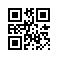 Strana:  1 z Strana:  1 z 22222Odběratel:Odběratel:Odběratel:Odběratel:Odběratel:Odběratel:Univerzita J. E. Purkyně
Pasteurova 3544/1
400 96 ÚSTÍ NAD LABEM
Česká republikaUniverzita J. E. Purkyně
Pasteurova 3544/1
400 96 ÚSTÍ NAD LABEM
Česká republikaUniverzita J. E. Purkyně
Pasteurova 3544/1
400 96 ÚSTÍ NAD LABEM
Česká republikaUniverzita J. E. Purkyně
Pasteurova 3544/1
400 96 ÚSTÍ NAD LABEM
Česká republikaUniverzita J. E. Purkyně
Pasteurova 3544/1
400 96 ÚSTÍ NAD LABEM
Česká republikaUniverzita J. E. Purkyně
Pasteurova 3544/1
400 96 ÚSTÍ NAD LABEM
Česká republikaUniverzita J. E. Purkyně
Pasteurova 3544/1
400 96 ÚSTÍ NAD LABEM
Česká republikaUniverzita J. E. Purkyně
Pasteurova 3544/1
400 96 ÚSTÍ NAD LABEM
Česká republikaUniverzita J. E. Purkyně
Pasteurova 3544/1
400 96 ÚSTÍ NAD LABEM
Česká republikaUniverzita J. E. Purkyně
Pasteurova 3544/1
400 96 ÚSTÍ NAD LABEM
Česká republikaUniverzita J. E. Purkyně
Pasteurova 3544/1
400 96 ÚSTÍ NAD LABEM
Česká republikaUniverzita J. E. Purkyně
Pasteurova 3544/1
400 96 ÚSTÍ NAD LABEM
Česká republikaPID:PID:PID:PID:PID:Odběratel:Odběratel:Odběratel:Univerzita J. E. Purkyně
Pasteurova 3544/1
400 96 ÚSTÍ NAD LABEM
Česká republikaUniverzita J. E. Purkyně
Pasteurova 3544/1
400 96 ÚSTÍ NAD LABEM
Česká republikaUniverzita J. E. Purkyně
Pasteurova 3544/1
400 96 ÚSTÍ NAD LABEM
Česká republikaUniverzita J. E. Purkyně
Pasteurova 3544/1
400 96 ÚSTÍ NAD LABEM
Česká republikaUniverzita J. E. Purkyně
Pasteurova 3544/1
400 96 ÚSTÍ NAD LABEM
Česká republikaUniverzita J. E. Purkyně
Pasteurova 3544/1
400 96 ÚSTÍ NAD LABEM
Česká republikaUniverzita J. E. Purkyně
Pasteurova 3544/1
400 96 ÚSTÍ NAD LABEM
Česká republikaUniverzita J. E. Purkyně
Pasteurova 3544/1
400 96 ÚSTÍ NAD LABEM
Česká republikaUniverzita J. E. Purkyně
Pasteurova 3544/1
400 96 ÚSTÍ NAD LABEM
Česká republikaUniverzita J. E. Purkyně
Pasteurova 3544/1
400 96 ÚSTÍ NAD LABEM
Česká republikaUniverzita J. E. Purkyně
Pasteurova 3544/1
400 96 ÚSTÍ NAD LABEM
Česká republikaUniverzita J. E. Purkyně
Pasteurova 3544/1
400 96 ÚSTÍ NAD LABEM
Česká republikaPID:PID:PID:PID:PID:22253222822225322282Odběratel:Odběratel:Odběratel:Univerzita J. E. Purkyně
Pasteurova 3544/1
400 96 ÚSTÍ NAD LABEM
Česká republikaUniverzita J. E. Purkyně
Pasteurova 3544/1
400 96 ÚSTÍ NAD LABEM
Česká republikaUniverzita J. E. Purkyně
Pasteurova 3544/1
400 96 ÚSTÍ NAD LABEM
Česká republikaUniverzita J. E. Purkyně
Pasteurova 3544/1
400 96 ÚSTÍ NAD LABEM
Česká republikaUniverzita J. E. Purkyně
Pasteurova 3544/1
400 96 ÚSTÍ NAD LABEM
Česká republikaUniverzita J. E. Purkyně
Pasteurova 3544/1
400 96 ÚSTÍ NAD LABEM
Česká republikaUniverzita J. E. Purkyně
Pasteurova 3544/1
400 96 ÚSTÍ NAD LABEM
Česká republikaUniverzita J. E. Purkyně
Pasteurova 3544/1
400 96 ÚSTÍ NAD LABEM
Česká republikaUniverzita J. E. Purkyně
Pasteurova 3544/1
400 96 ÚSTÍ NAD LABEM
Česká republikaUniverzita J. E. Purkyně
Pasteurova 3544/1
400 96 ÚSTÍ NAD LABEM
Česká republikaUniverzita J. E. Purkyně
Pasteurova 3544/1
400 96 ÚSTÍ NAD LABEM
Česká republikaUniverzita J. E. Purkyně
Pasteurova 3544/1
400 96 ÚSTÍ NAD LABEM
Česká republikaPID:PID:PID:PID:PID:22253222822225322282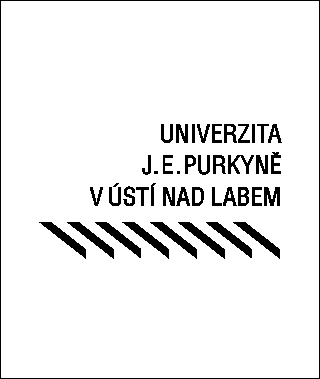 Univerzita J. E. Purkyně
Pasteurova 3544/1
400 96 ÚSTÍ NAD LABEM
Česká republikaUniverzita J. E. Purkyně
Pasteurova 3544/1
400 96 ÚSTÍ NAD LABEM
Česká republikaUniverzita J. E. Purkyně
Pasteurova 3544/1
400 96 ÚSTÍ NAD LABEM
Česká republikaUniverzita J. E. Purkyně
Pasteurova 3544/1
400 96 ÚSTÍ NAD LABEM
Česká republikaUniverzita J. E. Purkyně
Pasteurova 3544/1
400 96 ÚSTÍ NAD LABEM
Česká republikaUniverzita J. E. Purkyně
Pasteurova 3544/1
400 96 ÚSTÍ NAD LABEM
Česká republikaUniverzita J. E. Purkyně
Pasteurova 3544/1
400 96 ÚSTÍ NAD LABEM
Česká republikaUniverzita J. E. Purkyně
Pasteurova 3544/1
400 96 ÚSTÍ NAD LABEM
Česká republikaUniverzita J. E. Purkyně
Pasteurova 3544/1
400 96 ÚSTÍ NAD LABEM
Česká republikaUniverzita J. E. Purkyně
Pasteurova 3544/1
400 96 ÚSTÍ NAD LABEM
Česká republikaUniverzita J. E. Purkyně
Pasteurova 3544/1
400 96 ÚSTÍ NAD LABEM
Česká republikaUniverzita J. E. Purkyně
Pasteurova 3544/1
400 96 ÚSTÍ NAD LABEM
Česká republikaSmlouva:Smlouva:Smlouva:Smlouva:Smlouva:22253222822225322282Univerzita J. E. Purkyně
Pasteurova 3544/1
400 96 ÚSTÍ NAD LABEM
Česká republikaUniverzita J. E. Purkyně
Pasteurova 3544/1
400 96 ÚSTÍ NAD LABEM
Česká republikaUniverzita J. E. Purkyně
Pasteurova 3544/1
400 96 ÚSTÍ NAD LABEM
Česká republikaUniverzita J. E. Purkyně
Pasteurova 3544/1
400 96 ÚSTÍ NAD LABEM
Česká republikaUniverzita J. E. Purkyně
Pasteurova 3544/1
400 96 ÚSTÍ NAD LABEM
Česká republikaUniverzita J. E. Purkyně
Pasteurova 3544/1
400 96 ÚSTÍ NAD LABEM
Česká republikaUniverzita J. E. Purkyně
Pasteurova 3544/1
400 96 ÚSTÍ NAD LABEM
Česká republikaUniverzita J. E. Purkyně
Pasteurova 3544/1
400 96 ÚSTÍ NAD LABEM
Česká republikaUniverzita J. E. Purkyně
Pasteurova 3544/1
400 96 ÚSTÍ NAD LABEM
Česká republikaUniverzita J. E. Purkyně
Pasteurova 3544/1
400 96 ÚSTÍ NAD LABEM
Česká republikaUniverzita J. E. Purkyně
Pasteurova 3544/1
400 96 ÚSTÍ NAD LABEM
Česká republikaUniverzita J. E. Purkyně
Pasteurova 3544/1
400 96 ÚSTÍ NAD LABEM
Česká republika22253222822225322282Univerzita J. E. Purkyně
Pasteurova 3544/1
400 96 ÚSTÍ NAD LABEM
Česká republikaUniverzita J. E. Purkyně
Pasteurova 3544/1
400 96 ÚSTÍ NAD LABEM
Česká republikaUniverzita J. E. Purkyně
Pasteurova 3544/1
400 96 ÚSTÍ NAD LABEM
Česká republikaUniverzita J. E. Purkyně
Pasteurova 3544/1
400 96 ÚSTÍ NAD LABEM
Česká republikaUniverzita J. E. Purkyně
Pasteurova 3544/1
400 96 ÚSTÍ NAD LABEM
Česká republikaUniverzita J. E. Purkyně
Pasteurova 3544/1
400 96 ÚSTÍ NAD LABEM
Česká republikaUniverzita J. E. Purkyně
Pasteurova 3544/1
400 96 ÚSTÍ NAD LABEM
Česká republikaUniverzita J. E. Purkyně
Pasteurova 3544/1
400 96 ÚSTÍ NAD LABEM
Česká republikaUniverzita J. E. Purkyně
Pasteurova 3544/1
400 96 ÚSTÍ NAD LABEM
Česká republikaUniverzita J. E. Purkyně
Pasteurova 3544/1
400 96 ÚSTÍ NAD LABEM
Česká republikaUniverzita J. E. Purkyně
Pasteurova 3544/1
400 96 ÚSTÍ NAD LABEM
Česká republikaUniverzita J. E. Purkyně
Pasteurova 3544/1
400 96 ÚSTÍ NAD LABEM
Česká republikaČíslo účtu:Číslo účtu:Číslo účtu:Číslo účtu:Číslo účtu:22253222822225322282Univerzita J. E. Purkyně
Pasteurova 3544/1
400 96 ÚSTÍ NAD LABEM
Česká republikaUniverzita J. E. Purkyně
Pasteurova 3544/1
400 96 ÚSTÍ NAD LABEM
Česká republikaUniverzita J. E. Purkyně
Pasteurova 3544/1
400 96 ÚSTÍ NAD LABEM
Česká republikaUniverzita J. E. Purkyně
Pasteurova 3544/1
400 96 ÚSTÍ NAD LABEM
Česká republikaUniverzita J. E. Purkyně
Pasteurova 3544/1
400 96 ÚSTÍ NAD LABEM
Česká republikaUniverzita J. E. Purkyně
Pasteurova 3544/1
400 96 ÚSTÍ NAD LABEM
Česká republikaUniverzita J. E. Purkyně
Pasteurova 3544/1
400 96 ÚSTÍ NAD LABEM
Česká republikaUniverzita J. E. Purkyně
Pasteurova 3544/1
400 96 ÚSTÍ NAD LABEM
Česká republikaUniverzita J. E. Purkyně
Pasteurova 3544/1
400 96 ÚSTÍ NAD LABEM
Česká republikaUniverzita J. E. Purkyně
Pasteurova 3544/1
400 96 ÚSTÍ NAD LABEM
Česká republikaUniverzita J. E. Purkyně
Pasteurova 3544/1
400 96 ÚSTÍ NAD LABEM
Česká republikaUniverzita J. E. Purkyně
Pasteurova 3544/1
400 96 ÚSTÍ NAD LABEM
Česká republikaPeněžní ústav:Peněžní ústav:Peněžní ústav:Peněžní ústav:Peněžní ústav:22253222822225322282Univerzita J. E. Purkyně
Pasteurova 3544/1
400 96 ÚSTÍ NAD LABEM
Česká republikaUniverzita J. E. Purkyně
Pasteurova 3544/1
400 96 ÚSTÍ NAD LABEM
Česká republikaUniverzita J. E. Purkyně
Pasteurova 3544/1
400 96 ÚSTÍ NAD LABEM
Česká republikaUniverzita J. E. Purkyně
Pasteurova 3544/1
400 96 ÚSTÍ NAD LABEM
Česká republikaUniverzita J. E. Purkyně
Pasteurova 3544/1
400 96 ÚSTÍ NAD LABEM
Česká republikaUniverzita J. E. Purkyně
Pasteurova 3544/1
400 96 ÚSTÍ NAD LABEM
Česká republikaUniverzita J. E. Purkyně
Pasteurova 3544/1
400 96 ÚSTÍ NAD LABEM
Česká republikaUniverzita J. E. Purkyně
Pasteurova 3544/1
400 96 ÚSTÍ NAD LABEM
Česká republikaUniverzita J. E. Purkyně
Pasteurova 3544/1
400 96 ÚSTÍ NAD LABEM
Česká republikaUniverzita J. E. Purkyně
Pasteurova 3544/1
400 96 ÚSTÍ NAD LABEM
Česká republikaUniverzita J. E. Purkyně
Pasteurova 3544/1
400 96 ÚSTÍ NAD LABEM
Česká republikaUniverzita J. E. Purkyně
Pasteurova 3544/1
400 96 ÚSTÍ NAD LABEM
Česká republika2225322282222532228222253222822225322282Dodavatel:Dodavatel:Dodavatel:Dodavatel:Dodavatel:Dodavatel:Dodavatel:22253222822225322282DIČ:DIČ:DIČ:CZ44555601CZ44555601CZ44555601CZ44555601Dodavatel:Dodavatel:Dodavatel:Dodavatel:Dodavatel:Dodavatel:Dodavatel:22253222822225322282DIČ:DIČ:DIČ:CZ44555601CZ44555601CZ44555601CZ44555601IČ:IČ:2576130725761307257613072576130725761307DIČ:DIČ:CZ25761307CZ25761307CZ25761307CZ25761307CZ2576130722253222822225322282IČ:IČ:IČ:44555601445556014455560144555601IČ:IČ:2576130725761307257613072576130725761307DIČ:DIČ:CZ25761307CZ25761307CZ25761307CZ25761307CZ2576130722253222822225322282IČ:IČ:IČ:4455560144555601445556014455560122253222822225322282IČ:IČ:IČ:4455560144555601445556014455560122253222822225322282IČ:IČ:IČ:445556014455560144555601445556012225322282222532228222253222822225322282Konečný příjemce:Konečný příjemce:Konečný příjemce:Konečný příjemce:Konečný příjemce:Konečný příjemce:Konečný příjemce:Konečný příjemce:Konečný příjemce:Konečný příjemce:222532228222253222822225322282222532228222253222822225322282Platnost objednávky do:Platnost objednávky do:Platnost objednávky do:Platnost objednávky do:Platnost objednávky do:Platnost objednávky do:Platnost objednávky do:Platnost objednávky do:31.12.202231.12.202231.12.202231.12.2022Termín dodání:Termín dodání:Termín dodání:Termín dodání:Termín dodání:Termín dodání:Termín dodání:30.11.202230.11.202230.11.202230.11.2022Forma úhrady:Forma úhrady:Forma úhrady:Forma úhrady:Forma úhrady:Forma úhrady:Forma úhrady:PříkazemPříkazemPříkazemPříkazemForma úhrady:Forma úhrady:Forma úhrady:Forma úhrady:Forma úhrady:Forma úhrady:Forma úhrady:PříkazemPříkazemPříkazemPříkazemForma úhrady:Forma úhrady:Forma úhrady:Forma úhrady:Forma úhrady:Forma úhrady:Forma úhrady:PříkazemPříkazemPříkazemPříkazemTermín úhrady:Termín úhrady:Termín úhrady:Termín úhrady:Termín úhrady:Termín úhrady:Termín úhrady:Termín úhrady:Termín úhrady:Termín úhrady:Termín úhrady:Termín úhrady:Termín úhrady:Termín úhrady:Objednávka je návrhem na uzavření smlouvy dle § 1731 a násl. zákona č.89/2012 Sb., občanského zákoníku, v platném znění. Je-li plnění dle objednávky vyšší než 50.000,-Kč bez DPH, musí být objednávka dodavatelem bez zbytečného odkladu potvrzena. Uzavřená smlouva, tzn. objednávka i s potvrzením, podléhá povinnosti zveřejnění v registru smluv MV dle zákona č. 340/2015 Sb., v platném znění. __________________________________________________________________________________________________ Na fakturu uveďte číslo objednávky a číslo projektu, které je nezbytnou podmínkou pro úhradu faktury.

Akceptací objednávky dodavatel prohlašuje, že není ve střetu zájmů, zejména ve vztahu k zák.č.159/2006 Sb., § 4b, a současně se na dodavatele nebo jeho poddodavatele nevztahují mezinárodní sankce podle zákona upravujícího provádění mezinárodních sankcí.
Objednávka je návrhem na uzavření smlouvy dle § 1731 a násl. zákona č.89/2012 Sb., občanského zákoníku, v platném znění. Je-li plnění dle objednávky vyšší než 50.000,-Kč bez DPH, musí být objednávka dodavatelem bez zbytečného odkladu potvrzena. Uzavřená smlouva, tzn. objednávka i s potvrzením, podléhá povinnosti zveřejnění v registru smluv MV dle zákona č. 340/2015 Sb., v platném znění. __________________________________________________________________________________________________ Na fakturu uveďte číslo objednávky a číslo projektu, které je nezbytnou podmínkou pro úhradu faktury.

Akceptací objednávky dodavatel prohlašuje, že není ve střetu zájmů, zejména ve vztahu k zák.č.159/2006 Sb., § 4b, a současně se na dodavatele nebo jeho poddodavatele nevztahují mezinárodní sankce podle zákona upravujícího provádění mezinárodních sankcí.
Objednávka je návrhem na uzavření smlouvy dle § 1731 a násl. zákona č.89/2012 Sb., občanského zákoníku, v platném znění. Je-li plnění dle objednávky vyšší než 50.000,-Kč bez DPH, musí být objednávka dodavatelem bez zbytečného odkladu potvrzena. Uzavřená smlouva, tzn. objednávka i s potvrzením, podléhá povinnosti zveřejnění v registru smluv MV dle zákona č. 340/2015 Sb., v platném znění. __________________________________________________________________________________________________ Na fakturu uveďte číslo objednávky a číslo projektu, které je nezbytnou podmínkou pro úhradu faktury.

Akceptací objednávky dodavatel prohlašuje, že není ve střetu zájmů, zejména ve vztahu k zák.č.159/2006 Sb., § 4b, a současně se na dodavatele nebo jeho poddodavatele nevztahují mezinárodní sankce podle zákona upravujícího provádění mezinárodních sankcí.
Objednávka je návrhem na uzavření smlouvy dle § 1731 a násl. zákona č.89/2012 Sb., občanského zákoníku, v platném znění. Je-li plnění dle objednávky vyšší než 50.000,-Kč bez DPH, musí být objednávka dodavatelem bez zbytečného odkladu potvrzena. Uzavřená smlouva, tzn. objednávka i s potvrzením, podléhá povinnosti zveřejnění v registru smluv MV dle zákona č. 340/2015 Sb., v platném znění. __________________________________________________________________________________________________ Na fakturu uveďte číslo objednávky a číslo projektu, které je nezbytnou podmínkou pro úhradu faktury.

Akceptací objednávky dodavatel prohlašuje, že není ve střetu zájmů, zejména ve vztahu k zák.č.159/2006 Sb., § 4b, a současně se na dodavatele nebo jeho poddodavatele nevztahují mezinárodní sankce podle zákona upravujícího provádění mezinárodních sankcí.
Objednávka je návrhem na uzavření smlouvy dle § 1731 a násl. zákona č.89/2012 Sb., občanského zákoníku, v platném znění. Je-li plnění dle objednávky vyšší než 50.000,-Kč bez DPH, musí být objednávka dodavatelem bez zbytečného odkladu potvrzena. Uzavřená smlouva, tzn. objednávka i s potvrzením, podléhá povinnosti zveřejnění v registru smluv MV dle zákona č. 340/2015 Sb., v platném znění. __________________________________________________________________________________________________ Na fakturu uveďte číslo objednávky a číslo projektu, které je nezbytnou podmínkou pro úhradu faktury.

Akceptací objednávky dodavatel prohlašuje, že není ve střetu zájmů, zejména ve vztahu k zák.č.159/2006 Sb., § 4b, a současně se na dodavatele nebo jeho poddodavatele nevztahují mezinárodní sankce podle zákona upravujícího provádění mezinárodních sankcí.
Objednávka je návrhem na uzavření smlouvy dle § 1731 a násl. zákona č.89/2012 Sb., občanského zákoníku, v platném znění. Je-li plnění dle objednávky vyšší než 50.000,-Kč bez DPH, musí být objednávka dodavatelem bez zbytečného odkladu potvrzena. Uzavřená smlouva, tzn. objednávka i s potvrzením, podléhá povinnosti zveřejnění v registru smluv MV dle zákona č. 340/2015 Sb., v platném znění. __________________________________________________________________________________________________ Na fakturu uveďte číslo objednávky a číslo projektu, které je nezbytnou podmínkou pro úhradu faktury.

Akceptací objednávky dodavatel prohlašuje, že není ve střetu zájmů, zejména ve vztahu k zák.č.159/2006 Sb., § 4b, a současně se na dodavatele nebo jeho poddodavatele nevztahují mezinárodní sankce podle zákona upravujícího provádění mezinárodních sankcí.
Objednávka je návrhem na uzavření smlouvy dle § 1731 a násl. zákona č.89/2012 Sb., občanského zákoníku, v platném znění. Je-li plnění dle objednávky vyšší než 50.000,-Kč bez DPH, musí být objednávka dodavatelem bez zbytečného odkladu potvrzena. Uzavřená smlouva, tzn. objednávka i s potvrzením, podléhá povinnosti zveřejnění v registru smluv MV dle zákona č. 340/2015 Sb., v platném znění. __________________________________________________________________________________________________ Na fakturu uveďte číslo objednávky a číslo projektu, které je nezbytnou podmínkou pro úhradu faktury.

Akceptací objednávky dodavatel prohlašuje, že není ve střetu zájmů, zejména ve vztahu k zák.č.159/2006 Sb., § 4b, a současně se na dodavatele nebo jeho poddodavatele nevztahují mezinárodní sankce podle zákona upravujícího provádění mezinárodních sankcí.
Objednávka je návrhem na uzavření smlouvy dle § 1731 a násl. zákona č.89/2012 Sb., občanského zákoníku, v platném znění. Je-li plnění dle objednávky vyšší než 50.000,-Kč bez DPH, musí být objednávka dodavatelem bez zbytečného odkladu potvrzena. Uzavřená smlouva, tzn. objednávka i s potvrzením, podléhá povinnosti zveřejnění v registru smluv MV dle zákona č. 340/2015 Sb., v platném znění. __________________________________________________________________________________________________ Na fakturu uveďte číslo objednávky a číslo projektu, které je nezbytnou podmínkou pro úhradu faktury.

Akceptací objednávky dodavatel prohlašuje, že není ve střetu zájmů, zejména ve vztahu k zák.č.159/2006 Sb., § 4b, a současně se na dodavatele nebo jeho poddodavatele nevztahují mezinárodní sankce podle zákona upravujícího provádění mezinárodních sankcí.
Objednávka je návrhem na uzavření smlouvy dle § 1731 a násl. zákona č.89/2012 Sb., občanského zákoníku, v platném znění. Je-li plnění dle objednávky vyšší než 50.000,-Kč bez DPH, musí být objednávka dodavatelem bez zbytečného odkladu potvrzena. Uzavřená smlouva, tzn. objednávka i s potvrzením, podléhá povinnosti zveřejnění v registru smluv MV dle zákona č. 340/2015 Sb., v platném znění. __________________________________________________________________________________________________ Na fakturu uveďte číslo objednávky a číslo projektu, které je nezbytnou podmínkou pro úhradu faktury.

Akceptací objednávky dodavatel prohlašuje, že není ve střetu zájmů, zejména ve vztahu k zák.č.159/2006 Sb., § 4b, a současně se na dodavatele nebo jeho poddodavatele nevztahují mezinárodní sankce podle zákona upravujícího provádění mezinárodních sankcí.
Objednávka je návrhem na uzavření smlouvy dle § 1731 a násl. zákona č.89/2012 Sb., občanského zákoníku, v platném znění. Je-li plnění dle objednávky vyšší než 50.000,-Kč bez DPH, musí být objednávka dodavatelem bez zbytečného odkladu potvrzena. Uzavřená smlouva, tzn. objednávka i s potvrzením, podléhá povinnosti zveřejnění v registru smluv MV dle zákona č. 340/2015 Sb., v platném znění. __________________________________________________________________________________________________ Na fakturu uveďte číslo objednávky a číslo projektu, které je nezbytnou podmínkou pro úhradu faktury.

Akceptací objednávky dodavatel prohlašuje, že není ve střetu zájmů, zejména ve vztahu k zák.č.159/2006 Sb., § 4b, a současně se na dodavatele nebo jeho poddodavatele nevztahují mezinárodní sankce podle zákona upravujícího provádění mezinárodních sankcí.
Objednávka je návrhem na uzavření smlouvy dle § 1731 a násl. zákona č.89/2012 Sb., občanského zákoníku, v platném znění. Je-li plnění dle objednávky vyšší než 50.000,-Kč bez DPH, musí být objednávka dodavatelem bez zbytečného odkladu potvrzena. Uzavřená smlouva, tzn. objednávka i s potvrzením, podléhá povinnosti zveřejnění v registru smluv MV dle zákona č. 340/2015 Sb., v platném znění. __________________________________________________________________________________________________ Na fakturu uveďte číslo objednávky a číslo projektu, které je nezbytnou podmínkou pro úhradu faktury.

Akceptací objednávky dodavatel prohlašuje, že není ve střetu zájmů, zejména ve vztahu k zák.č.159/2006 Sb., § 4b, a současně se na dodavatele nebo jeho poddodavatele nevztahují mezinárodní sankce podle zákona upravujícího provádění mezinárodních sankcí.
Objednávka je návrhem na uzavření smlouvy dle § 1731 a násl. zákona č.89/2012 Sb., občanského zákoníku, v platném znění. Je-li plnění dle objednávky vyšší než 50.000,-Kč bez DPH, musí být objednávka dodavatelem bez zbytečného odkladu potvrzena. Uzavřená smlouva, tzn. objednávka i s potvrzením, podléhá povinnosti zveřejnění v registru smluv MV dle zákona č. 340/2015 Sb., v platném znění. __________________________________________________________________________________________________ Na fakturu uveďte číslo objednávky a číslo projektu, které je nezbytnou podmínkou pro úhradu faktury.

Akceptací objednávky dodavatel prohlašuje, že není ve střetu zájmů, zejména ve vztahu k zák.č.159/2006 Sb., § 4b, a současně se na dodavatele nebo jeho poddodavatele nevztahují mezinárodní sankce podle zákona upravujícího provádění mezinárodních sankcí.
Objednávka je návrhem na uzavření smlouvy dle § 1731 a násl. zákona č.89/2012 Sb., občanského zákoníku, v platném znění. Je-li plnění dle objednávky vyšší než 50.000,-Kč bez DPH, musí být objednávka dodavatelem bez zbytečného odkladu potvrzena. Uzavřená smlouva, tzn. objednávka i s potvrzením, podléhá povinnosti zveřejnění v registru smluv MV dle zákona č. 340/2015 Sb., v platném znění. __________________________________________________________________________________________________ Na fakturu uveďte číslo objednávky a číslo projektu, které je nezbytnou podmínkou pro úhradu faktury.

Akceptací objednávky dodavatel prohlašuje, že není ve střetu zájmů, zejména ve vztahu k zák.č.159/2006 Sb., § 4b, a současně se na dodavatele nebo jeho poddodavatele nevztahují mezinárodní sankce podle zákona upravujícího provádění mezinárodních sankcí.
Objednávka je návrhem na uzavření smlouvy dle § 1731 a násl. zákona č.89/2012 Sb., občanského zákoníku, v platném znění. Je-li plnění dle objednávky vyšší než 50.000,-Kč bez DPH, musí být objednávka dodavatelem bez zbytečného odkladu potvrzena. Uzavřená smlouva, tzn. objednávka i s potvrzením, podléhá povinnosti zveřejnění v registru smluv MV dle zákona č. 340/2015 Sb., v platném znění. __________________________________________________________________________________________________ Na fakturu uveďte číslo objednávky a číslo projektu, které je nezbytnou podmínkou pro úhradu faktury.

Akceptací objednávky dodavatel prohlašuje, že není ve střetu zájmů, zejména ve vztahu k zák.č.159/2006 Sb., § 4b, a současně se na dodavatele nebo jeho poddodavatele nevztahují mezinárodní sankce podle zákona upravujícího provádění mezinárodních sankcí.
Objednávka je návrhem na uzavření smlouvy dle § 1731 a násl. zákona č.89/2012 Sb., občanského zákoníku, v platném znění. Je-li plnění dle objednávky vyšší než 50.000,-Kč bez DPH, musí být objednávka dodavatelem bez zbytečného odkladu potvrzena. Uzavřená smlouva, tzn. objednávka i s potvrzením, podléhá povinnosti zveřejnění v registru smluv MV dle zákona č. 340/2015 Sb., v platném znění. __________________________________________________________________________________________________ Na fakturu uveďte číslo objednávky a číslo projektu, které je nezbytnou podmínkou pro úhradu faktury.

Akceptací objednávky dodavatel prohlašuje, že není ve střetu zájmů, zejména ve vztahu k zák.č.159/2006 Sb., § 4b, a současně se na dodavatele nebo jeho poddodavatele nevztahují mezinárodní sankce podle zákona upravujícího provádění mezinárodních sankcí.
Objednávka je návrhem na uzavření smlouvy dle § 1731 a násl. zákona č.89/2012 Sb., občanského zákoníku, v platném znění. Je-li plnění dle objednávky vyšší než 50.000,-Kč bez DPH, musí být objednávka dodavatelem bez zbytečného odkladu potvrzena. Uzavřená smlouva, tzn. objednávka i s potvrzením, podléhá povinnosti zveřejnění v registru smluv MV dle zákona č. 340/2015 Sb., v platném znění. __________________________________________________________________________________________________ Na fakturu uveďte číslo objednávky a číslo projektu, které je nezbytnou podmínkou pro úhradu faktury.

Akceptací objednávky dodavatel prohlašuje, že není ve střetu zájmů, zejména ve vztahu k zák.č.159/2006 Sb., § 4b, a současně se na dodavatele nebo jeho poddodavatele nevztahují mezinárodní sankce podle zákona upravujícího provádění mezinárodních sankcí.
Objednávka je návrhem na uzavření smlouvy dle § 1731 a násl. zákona č.89/2012 Sb., občanského zákoníku, v platném znění. Je-li plnění dle objednávky vyšší než 50.000,-Kč bez DPH, musí být objednávka dodavatelem bez zbytečného odkladu potvrzena. Uzavřená smlouva, tzn. objednávka i s potvrzením, podléhá povinnosti zveřejnění v registru smluv MV dle zákona č. 340/2015 Sb., v platném znění. __________________________________________________________________________________________________ Na fakturu uveďte číslo objednávky a číslo projektu, které je nezbytnou podmínkou pro úhradu faktury.

Akceptací objednávky dodavatel prohlašuje, že není ve střetu zájmů, zejména ve vztahu k zák.č.159/2006 Sb., § 4b, a současně se na dodavatele nebo jeho poddodavatele nevztahují mezinárodní sankce podle zákona upravujícího provádění mezinárodních sankcí.
Objednávka je návrhem na uzavření smlouvy dle § 1731 a násl. zákona č.89/2012 Sb., občanského zákoníku, v platném znění. Je-li plnění dle objednávky vyšší než 50.000,-Kč bez DPH, musí být objednávka dodavatelem bez zbytečného odkladu potvrzena. Uzavřená smlouva, tzn. objednávka i s potvrzením, podléhá povinnosti zveřejnění v registru smluv MV dle zákona č. 340/2015 Sb., v platném znění. __________________________________________________________________________________________________ Na fakturu uveďte číslo objednávky a číslo projektu, které je nezbytnou podmínkou pro úhradu faktury.

Akceptací objednávky dodavatel prohlašuje, že není ve střetu zájmů, zejména ve vztahu k zák.č.159/2006 Sb., § 4b, a současně se na dodavatele nebo jeho poddodavatele nevztahují mezinárodní sankce podle zákona upravujícího provádění mezinárodních sankcí.
Objednávka je návrhem na uzavření smlouvy dle § 1731 a násl. zákona č.89/2012 Sb., občanského zákoníku, v platném znění. Je-li plnění dle objednávky vyšší než 50.000,-Kč bez DPH, musí být objednávka dodavatelem bez zbytečného odkladu potvrzena. Uzavřená smlouva, tzn. objednávka i s potvrzením, podléhá povinnosti zveřejnění v registru smluv MV dle zákona č. 340/2015 Sb., v platném znění. __________________________________________________________________________________________________ Na fakturu uveďte číslo objednávky a číslo projektu, které je nezbytnou podmínkou pro úhradu faktury.

Akceptací objednávky dodavatel prohlašuje, že není ve střetu zájmů, zejména ve vztahu k zák.č.159/2006 Sb., § 4b, a současně se na dodavatele nebo jeho poddodavatele nevztahují mezinárodní sankce podle zákona upravujícího provádění mezinárodních sankcí.
Objednávka je návrhem na uzavření smlouvy dle § 1731 a násl. zákona č.89/2012 Sb., občanského zákoníku, v platném znění. Je-li plnění dle objednávky vyšší než 50.000,-Kč bez DPH, musí být objednávka dodavatelem bez zbytečného odkladu potvrzena. Uzavřená smlouva, tzn. objednávka i s potvrzením, podléhá povinnosti zveřejnění v registru smluv MV dle zákona č. 340/2015 Sb., v platném znění. __________________________________________________________________________________________________ Na fakturu uveďte číslo objednávky a číslo projektu, které je nezbytnou podmínkou pro úhradu faktury.

Akceptací objednávky dodavatel prohlašuje, že není ve střetu zájmů, zejména ve vztahu k zák.č.159/2006 Sb., § 4b, a současně se na dodavatele nebo jeho poddodavatele nevztahují mezinárodní sankce podle zákona upravujícího provádění mezinárodních sankcí.
Objednávka je návrhem na uzavření smlouvy dle § 1731 a násl. zákona č.89/2012 Sb., občanského zákoníku, v platném znění. Je-li plnění dle objednávky vyšší než 50.000,-Kč bez DPH, musí být objednávka dodavatelem bez zbytečného odkladu potvrzena. Uzavřená smlouva, tzn. objednávka i s potvrzením, podléhá povinnosti zveřejnění v registru smluv MV dle zákona č. 340/2015 Sb., v platném znění. __________________________________________________________________________________________________ Na fakturu uveďte číslo objednávky a číslo projektu, které je nezbytnou podmínkou pro úhradu faktury.

Akceptací objednávky dodavatel prohlašuje, že není ve střetu zájmů, zejména ve vztahu k zák.č.159/2006 Sb., § 4b, a současně se na dodavatele nebo jeho poddodavatele nevztahují mezinárodní sankce podle zákona upravujícího provádění mezinárodních sankcí.
Objednávka je návrhem na uzavření smlouvy dle § 1731 a násl. zákona č.89/2012 Sb., občanského zákoníku, v platném znění. Je-li plnění dle objednávky vyšší než 50.000,-Kč bez DPH, musí být objednávka dodavatelem bez zbytečného odkladu potvrzena. Uzavřená smlouva, tzn. objednávka i s potvrzením, podléhá povinnosti zveřejnění v registru smluv MV dle zákona č. 340/2015 Sb., v platném znění. __________________________________________________________________________________________________ Na fakturu uveďte číslo objednávky a číslo projektu, které je nezbytnou podmínkou pro úhradu faktury.

Akceptací objednávky dodavatel prohlašuje, že není ve střetu zájmů, zejména ve vztahu k zák.č.159/2006 Sb., § 4b, a současně se na dodavatele nebo jeho poddodavatele nevztahují mezinárodní sankce podle zákona upravujícího provádění mezinárodních sankcí.
Objednávka je návrhem na uzavření smlouvy dle § 1731 a násl. zákona č.89/2012 Sb., občanského zákoníku, v platném znění. Je-li plnění dle objednávky vyšší než 50.000,-Kč bez DPH, musí být objednávka dodavatelem bez zbytečného odkladu potvrzena. Uzavřená smlouva, tzn. objednávka i s potvrzením, podléhá povinnosti zveřejnění v registru smluv MV dle zákona č. 340/2015 Sb., v platném znění. __________________________________________________________________________________________________ Na fakturu uveďte číslo objednávky a číslo projektu, které je nezbytnou podmínkou pro úhradu faktury.

Akceptací objednávky dodavatel prohlašuje, že není ve střetu zájmů, zejména ve vztahu k zák.č.159/2006 Sb., § 4b, a současně se na dodavatele nebo jeho poddodavatele nevztahují mezinárodní sankce podle zákona upravujícího provádění mezinárodních sankcí.
Objednávka je návrhem na uzavření smlouvy dle § 1731 a násl. zákona č.89/2012 Sb., občanského zákoníku, v platném znění. Je-li plnění dle objednávky vyšší než 50.000,-Kč bez DPH, musí být objednávka dodavatelem bez zbytečného odkladu potvrzena. Uzavřená smlouva, tzn. objednávka i s potvrzením, podléhá povinnosti zveřejnění v registru smluv MV dle zákona č. 340/2015 Sb., v platném znění. __________________________________________________________________________________________________ Na fakturu uveďte číslo objednávky a číslo projektu, které je nezbytnou podmínkou pro úhradu faktury.

Akceptací objednávky dodavatel prohlašuje, že není ve střetu zájmů, zejména ve vztahu k zák.č.159/2006 Sb., § 4b, a současně se na dodavatele nebo jeho poddodavatele nevztahují mezinárodní sankce podle zákona upravujícího provádění mezinárodních sankcí.
Objednávka je návrhem na uzavření smlouvy dle § 1731 a násl. zákona č.89/2012 Sb., občanského zákoníku, v platném znění. Je-li plnění dle objednávky vyšší než 50.000,-Kč bez DPH, musí být objednávka dodavatelem bez zbytečného odkladu potvrzena. Uzavřená smlouva, tzn. objednávka i s potvrzením, podléhá povinnosti zveřejnění v registru smluv MV dle zákona č. 340/2015 Sb., v platném znění. __________________________________________________________________________________________________ Na fakturu uveďte číslo objednávky a číslo projektu, které je nezbytnou podmínkou pro úhradu faktury.

Akceptací objednávky dodavatel prohlašuje, že není ve střetu zájmů, zejména ve vztahu k zák.č.159/2006 Sb., § 4b, a současně se na dodavatele nebo jeho poddodavatele nevztahují mezinárodní sankce podle zákona upravujícího provádění mezinárodních sankcí.
Objednávka je návrhem na uzavření smlouvy dle § 1731 a násl. zákona č.89/2012 Sb., občanského zákoníku, v platném znění. Je-li plnění dle objednávky vyšší než 50.000,-Kč bez DPH, musí být objednávka dodavatelem bez zbytečného odkladu potvrzena. Uzavřená smlouva, tzn. objednávka i s potvrzením, podléhá povinnosti zveřejnění v registru smluv MV dle zákona č. 340/2015 Sb., v platném znění. __________________________________________________________________________________________________ Na fakturu uveďte číslo objednávky a číslo projektu, které je nezbytnou podmínkou pro úhradu faktury.

Akceptací objednávky dodavatel prohlašuje, že není ve střetu zájmů, zejména ve vztahu k zák.č.159/2006 Sb., § 4b, a současně se na dodavatele nebo jeho poddodavatele nevztahují mezinárodní sankce podle zákona upravujícího provádění mezinárodních sankcí.
Objednávka je návrhem na uzavření smlouvy dle § 1731 a násl. zákona č.89/2012 Sb., občanského zákoníku, v platném znění. Je-li plnění dle objednávky vyšší než 50.000,-Kč bez DPH, musí být objednávka dodavatelem bez zbytečného odkladu potvrzena. Uzavřená smlouva, tzn. objednávka i s potvrzením, podléhá povinnosti zveřejnění v registru smluv MV dle zákona č. 340/2015 Sb., v platném znění. __________________________________________________________________________________________________ Na fakturu uveďte číslo objednávky a číslo projektu, které je nezbytnou podmínkou pro úhradu faktury.

Akceptací objednávky dodavatel prohlašuje, že není ve střetu zájmů, zejména ve vztahu k zák.č.159/2006 Sb., § 4b, a současně se na dodavatele nebo jeho poddodavatele nevztahují mezinárodní sankce podle zákona upravujícího provádění mezinárodních sankcí.
Položkový rozpis:Položkový rozpis:Položkový rozpis:Položkový rozpis:Položkový rozpis:Položkový rozpis:Položkový rozpis:Položkový rozpis:Položkový rozpis:Položkový rozpis:Položkový rozpis:Položkový rozpis:Položkový rozpis:Položkový rozpis:Položkový rozpis:Položkový rozpis:Položkový rozpis:Položkový rozpis:Položkový rozpis:Položkový rozpis:Položkový rozpis:Položkový rozpis:Položkový rozpis:Položkový rozpis:Položkový rozpis:Položkový rozpis:Položkový rozpis:PoložkaPoložkaPoložkaPoložkaPoložkaPoložkaPoložkaPoložkaPoložkaPoložkaPoložkaPoložkaPoložkaPoložkaPoložkaPoložkaPoložkaPoložkaPoložkaPoložkaPoložkaPoložkaPoložkaPoložkaPoložkaPoložkaPoložkaPoložkaReferenční čísloReferenční čísloReferenční čísloReferenční čísloReferenční čísloMnožstvíMnožstvíMnožstvíMJMJMJMJMJMJCena/MJ vč. DPHCena/MJ vč. DPHCena/MJ vč. DPHCena/MJ vč. DPHCena/MJ vč. DPHCelkem vč. DPHCelkem vč. DPHCelkem vč. DPHCelkem vč. DPHCelkem vč. DPHCelkem vč. DPHCelkem vč. DPHCelkem vč. DPHCelkem vč. DPH18090050 - SUPERSCRIPT IV 1 10,000 units18090050 - SUPERSCRIPT IV 1 10,000 units18090050 - SUPERSCRIPT IV 1 10,000 units18090050 - SUPERSCRIPT IV 1 10,000 units18090050 - SUPERSCRIPT IV 1 10,000 units18090050 - SUPERSCRIPT IV 1 10,000 units18090050 - SUPERSCRIPT IV 1 10,000 units18090050 - SUPERSCRIPT IV 1 10,000 units18090050 - SUPERSCRIPT IV 1 10,000 units18090050 - SUPERSCRIPT IV 1 10,000 units18090050 - SUPERSCRIPT IV 1 10,000 units18090050 - SUPERSCRIPT IV 1 10,000 units18090050 - SUPERSCRIPT IV 1 10,000 units18090050 - SUPERSCRIPT IV 1 10,000 units18090050 - SUPERSCRIPT IV 1 10,000 units18090050 - SUPERSCRIPT IV 1 10,000 units18090050 - SUPERSCRIPT IV 1 10,000 units18090050 - SUPERSCRIPT IV 1 10,000 units18090050 - SUPERSCRIPT IV 1 10,000 units18090050 - SUPERSCRIPT IV 1 10,000 units18090050 - SUPERSCRIPT IV 1 10,000 units18090050 - SUPERSCRIPT IV 1 10,000 units18090050 - SUPERSCRIPT IV 1 10,000 units18090050 - SUPERSCRIPT IV 1 10,000 units18090050 - SUPERSCRIPT IV 1 10,000 units18090050 - SUPERSCRIPT IV 1 10,000 units18090050 - SUPERSCRIPT IV 1 10,000 units18090050 - SUPERSCRIPT IV 1 10,000 unitsL3000015 - LIPOFECTAMINE 3000, 1.5ML 1 1.5mLL3000015 - LIPOFECTAMINE 3000, 1.5ML 1 1.5mLL3000015 - LIPOFECTAMINE 3000, 1.5ML 1 1.5mLL3000015 - LIPOFECTAMINE 3000, 1.5ML 1 1.5mLL3000015 - LIPOFECTAMINE 3000, 1.5ML 1 1.5mLL3000015 - LIPOFECTAMINE 3000, 1.5ML 1 1.5mLL3000015 - LIPOFECTAMINE 3000, 1.5ML 1 1.5mLL3000015 - LIPOFECTAMINE 3000, 1.5ML 1 1.5mLL3000015 - LIPOFECTAMINE 3000, 1.5ML 1 1.5mLL3000015 - LIPOFECTAMINE 3000, 1.5ML 1 1.5mLL3000015 - LIPOFECTAMINE 3000, 1.5ML 1 1.5mLL3000015 - LIPOFECTAMINE 3000, 1.5ML 1 1.5mLL3000015 - LIPOFECTAMINE 3000, 1.5ML 1 1.5mLL3000015 - LIPOFECTAMINE 3000, 1.5ML 1 1.5mLL3000015 - LIPOFECTAMINE 3000, 1.5ML 1 1.5mLL3000015 - LIPOFECTAMINE 3000, 1.5ML 1 1.5mLL3000015 - LIPOFECTAMINE 3000, 1.5ML 1 1.5mLL3000015 - LIPOFECTAMINE 3000, 1.5ML 1 1.5mLL3000015 - LIPOFECTAMINE 3000, 1.5ML 1 1.5mLL3000015 - LIPOFECTAMINE 3000, 1.5ML 1 1.5mLL3000015 - LIPOFECTAMINE 3000, 1.5ML 1 1.5mLL3000015 - LIPOFECTAMINE 3000, 1.5ML 1 1.5mLL3000015 - LIPOFECTAMINE 3000, 1.5ML 1 1.5mLL3000015 - LIPOFECTAMINE 3000, 1.5ML 1 1.5mLL3000015 - LIPOFECTAMINE 3000, 1.5ML 1 1.5mLL3000015 - LIPOFECTAMINE 3000, 1.5ML 1 1.5mLL3000015 - LIPOFECTAMINE 3000, 1.5ML 1 1.5mLL3000015 - LIPOFECTAMINE 3000, 1.5ML 1 1.5mLA25918 - POWRUP SYBR MASTER MIX,10X1 ML 1 10X1 MLA25918 - POWRUP SYBR MASTER MIX,10X1 ML 1 10X1 MLA25918 - POWRUP SYBR MASTER MIX,10X1 ML 1 10X1 MLA25918 - POWRUP SYBR MASTER MIX,10X1 ML 1 10X1 MLA25918 - POWRUP SYBR MASTER MIX,10X1 ML 1 10X1 MLA25918 - POWRUP SYBR MASTER MIX,10X1 ML 1 10X1 MLA25918 - POWRUP SYBR MASTER MIX,10X1 ML 1 10X1 MLA25918 - POWRUP SYBR MASTER MIX,10X1 ML 1 10X1 MLA25918 - POWRUP SYBR MASTER MIX,10X1 ML 1 10X1 MLA25918 - POWRUP SYBR MASTER MIX,10X1 ML 1 10X1 MLA25918 - POWRUP SYBR MASTER MIX,10X1 ML 1 10X1 MLA25918 - POWRUP SYBR MASTER MIX,10X1 ML 1 10X1 MLA25918 - POWRUP SYBR MASTER MIX,10X1 ML 1 10X1 MLA25918 - POWRUP SYBR MASTER MIX,10X1 ML 1 10X1 MLA25918 - POWRUP SYBR MASTER MIX,10X1 ML 1 10X1 MLA25918 - POWRUP SYBR MASTER MIX,10X1 ML 1 10X1 MLA25918 - POWRUP SYBR MASTER MIX,10X1 ML 1 10X1 MLA25918 - POWRUP SYBR MASTER MIX,10X1 ML 1 10X1 MLA25918 - POWRUP SYBR MASTER MIX,10X1 ML 1 10X1 MLA25918 - POWRUP SYBR MASTER MIX,10X1 ML 1 10X1 MLA25918 - POWRUP SYBR MASTER MIX,10X1 ML 1 10X1 MLA25918 - POWRUP SYBR MASTER MIX,10X1 ML 1 10X1 MLA25918 - POWRUP SYBR MASTER MIX,10X1 ML 1 10X1 MLA25918 - POWRUP SYBR MASTER MIX,10X1 ML 1 10X1 MLA25918 - POWRUP SYBR MASTER MIX,10X1 ML 1 10X1 MLA25918 - POWRUP SYBR MASTER MIX,10X1 ML 1 10X1 MLA25918 - POWRUP SYBR MASTER MIX,10X1 ML 1 10X1 MLA25918 - POWRUP SYBR MASTER MIX,10X1 ML 1 10X1 MLS12001 - SYPRO Ruby Protein Gel StainS12001 - SYPRO Ruby Protein Gel StainS12001 - SYPRO Ruby Protein Gel StainS12001 - SYPRO Ruby Protein Gel StainS12001 - SYPRO Ruby Protein Gel StainS12001 - SYPRO Ruby Protein Gel StainS12001 - SYPRO Ruby Protein Gel StainS12001 - SYPRO Ruby Protein Gel StainS12001 - SYPRO Ruby Protein Gel StainS12001 - SYPRO Ruby Protein Gel StainS12001 - SYPRO Ruby Protein Gel StainS12001 - SYPRO Ruby Protein Gel StainS12001 - SYPRO Ruby Protein Gel StainS12001 - SYPRO Ruby Protein Gel StainS12001 - SYPRO Ruby Protein Gel StainS12001 - SYPRO Ruby Protein Gel StainS12001 - SYPRO Ruby Protein Gel StainS12001 - SYPRO Ruby Protein Gel StainS12001 - SYPRO Ruby Protein Gel StainS12001 - SYPRO Ruby Protein Gel StainS12001 - SYPRO Ruby Protein Gel StainS12001 - SYPRO Ruby Protein Gel StainS12001 - SYPRO Ruby Protein Gel StainS12001 - SYPRO Ruby Protein Gel StainS12001 - SYPRO Ruby Protein Gel StainS12001 - SYPRO Ruby Protein Gel StainS12001 - SYPRO Ruby Protein Gel StainS12001 - SYPRO Ruby Protein Gel StainDoprava, suchý led, rezervaDoprava, suchý led, rezervaDoprava, suchý led, rezervaDoprava, suchý led, rezervaDoprava, suchý led, rezervaDoprava, suchý led, rezervaDoprava, suchý led, rezervaDoprava, suchý led, rezervaDoprava, suchý led, rezervaDoprava, suchý led, rezervaDoprava, suchý led, rezervaDoprava, suchý led, rezervaDoprava, suchý led, rezervaDoprava, suchý led, rezervaDoprava, suchý led, rezervaDoprava, suchý led, rezervaDoprava, suchý led, rezervaDoprava, suchý led, rezervaDoprava, suchý led, rezervaDoprava, suchý led, rezervaDoprava, suchý led, rezervaDoprava, suchý led, rezervaDoprava, suchý led, rezervaDoprava, suchý led, rezervaDoprava, suchý led, rezervaDoprava, suchý led, rezervaDoprava, suchý led, rezervaDoprava, suchý led, rezervaDatum vystavení:Datum vystavení:Datum vystavení:Datum vystavení:Datum vystavení:Datum vystavení:16.11.202216.11.202216.11.2022Interní údaje objednatele : 53221 \ 15 \ 2034-53 SGS dr. Vinopal \ 1   Deník: 20 \ Objednávky (individuální příslib)Interní údaje objednatele : 53221 \ 15 \ 2034-53 SGS dr. Vinopal \ 1   Deník: 20 \ Objednávky (individuální příslib)Interní údaje objednatele : 53221 \ 15 \ 2034-53 SGS dr. Vinopal \ 1   Deník: 20 \ Objednávky (individuální příslib)Interní údaje objednatele : 53221 \ 15 \ 2034-53 SGS dr. Vinopal \ 1   Deník: 20 \ Objednávky (individuální příslib)Interní údaje objednatele : 53221 \ 15 \ 2034-53 SGS dr. Vinopal \ 1   Deník: 20 \ Objednávky (individuální příslib)Interní údaje objednatele : 53221 \ 15 \ 2034-53 SGS dr. Vinopal \ 1   Deník: 20 \ Objednávky (individuální příslib)Interní údaje objednatele : 53221 \ 15 \ 2034-53 SGS dr. Vinopal \ 1   Deník: 20 \ Objednávky (individuální příslib)Interní údaje objednatele : 53221 \ 15 \ 2034-53 SGS dr. Vinopal \ 1   Deník: 20 \ Objednávky (individuální příslib)Interní údaje objednatele : 53221 \ 15 \ 2034-53 SGS dr. Vinopal \ 1   Deník: 20 \ Objednávky (individuální příslib)Interní údaje objednatele : 53221 \ 15 \ 2034-53 SGS dr. Vinopal \ 1   Deník: 20 \ Objednávky (individuální příslib)Interní údaje objednatele : 53221 \ 15 \ 2034-53 SGS dr. Vinopal \ 1   Deník: 20 \ Objednávky (individuální příslib)Interní údaje objednatele : 53221 \ 15 \ 2034-53 SGS dr. Vinopal \ 1   Deník: 20 \ Objednávky (individuální příslib)Interní údaje objednatele : 53221 \ 15 \ 2034-53 SGS dr. Vinopal \ 1   Deník: 20 \ Objednávky (individuální příslib)Interní údaje objednatele : 53221 \ 15 \ 2034-53 SGS dr. Vinopal \ 1   Deník: 20 \ Objednávky (individuální příslib)Interní údaje objednatele : 53221 \ 15 \ 2034-53 SGS dr. Vinopal \ 1   Deník: 20 \ Objednávky (individuální příslib)Interní údaje objednatele : 53221 \ 15 \ 2034-53 SGS dr. Vinopal \ 1   Deník: 20 \ Objednávky (individuální příslib)Interní údaje objednatele : 53221 \ 15 \ 2034-53 SGS dr. Vinopal \ 1   Deník: 20 \ Objednávky (individuální příslib)Interní údaje objednatele : 53221 \ 15 \ 2034-53 SGS dr. Vinopal \ 1   Deník: 20 \ Objednávky (individuální příslib)Interní údaje objednatele : 53221 \ 15 \ 2034-53 SGS dr. Vinopal \ 1   Deník: 20 \ Objednávky (individuální příslib)Interní údaje objednatele : 53221 \ 15 \ 2034-53 SGS dr. Vinopal \ 1   Deník: 20 \ Objednávky (individuální příslib)Interní údaje objednatele : 53221 \ 15 \ 2034-53 SGS dr. Vinopal \ 1   Deník: 20 \ Objednávky (individuální příslib)Interní údaje objednatele : 53221 \ 15 \ 2034-53 SGS dr. Vinopal \ 1   Deník: 20 \ Objednávky (individuální příslib)Interní údaje objednatele : 53221 \ 15 \ 2034-53 SGS dr. Vinopal \ 1   Deník: 20 \ Objednávky (individuální příslib)Interní údaje objednatele : 53221 \ 15 \ 2034-53 SGS dr. Vinopal \ 1   Deník: 20 \ Objednávky (individuální příslib)Interní údaje objednatele : 53221 \ 15 \ 2034-53 SGS dr. Vinopal \ 1   Deník: 20 \ Objednávky (individuální příslib)Interní údaje objednatele : 53221 \ 15 \ 2034-53 SGS dr. Vinopal \ 1   Deník: 20 \ Objednávky (individuální příslib)Interní údaje objednatele : 53221 \ 15 \ 2034-53 SGS dr. Vinopal \ 1   Deník: 20 \ Objednávky (individuální příslib)Od 1.1.02 jsme plátci DPH !      Odběratel použije plnění v rámci uskutečňování ekonomické činnosti.Od 1.1.02 jsme plátci DPH !      Odběratel použije plnění v rámci uskutečňování ekonomické činnosti.Od 1.1.02 jsme plátci DPH !      Odběratel použije plnění v rámci uskutečňování ekonomické činnosti.Od 1.1.02 jsme plátci DPH !      Odběratel použije plnění v rámci uskutečňování ekonomické činnosti.Od 1.1.02 jsme plátci DPH !      Odběratel použije plnění v rámci uskutečňování ekonomické činnosti.Od 1.1.02 jsme plátci DPH !      Odběratel použije plnění v rámci uskutečňování ekonomické činnosti.Od 1.1.02 jsme plátci DPH !      Odběratel použije plnění v rámci uskutečňování ekonomické činnosti.Od 1.1.02 jsme plátci DPH !      Odběratel použije plnění v rámci uskutečňování ekonomické činnosti.Od 1.1.02 jsme plátci DPH !      Odběratel použije plnění v rámci uskutečňování ekonomické činnosti.Od 1.1.02 jsme plátci DPH !      Odběratel použije plnění v rámci uskutečňování ekonomické činnosti.Od 1.1.02 jsme plátci DPH !      Odběratel použije plnění v rámci uskutečňování ekonomické činnosti.Od 1.1.02 jsme plátci DPH !      Odběratel použije plnění v rámci uskutečňování ekonomické činnosti.Od 1.1.02 jsme plátci DPH !      Odběratel použije plnění v rámci uskutečňování ekonomické činnosti.Od 1.1.02 jsme plátci DPH !      Odběratel použije plnění v rámci uskutečňování ekonomické činnosti.Od 1.1.02 jsme plátci DPH !      Odběratel použije plnění v rámci uskutečňování ekonomické činnosti.Od 1.1.02 jsme plátci DPH !      Odběratel použije plnění v rámci uskutečňování ekonomické činnosti.Od 1.1.02 jsme plátci DPH !      Odběratel použije plnění v rámci uskutečňování ekonomické činnosti.Od 1.1.02 jsme plátci DPH !      Odběratel použije plnění v rámci uskutečňování ekonomické činnosti.Od 1.1.02 jsme plátci DPH !      Odběratel použije plnění v rámci uskutečňování ekonomické činnosti.Od 1.1.02 jsme plátci DPH !      Odběratel použije plnění v rámci uskutečňování ekonomické činnosti.Od 1.1.02 jsme plátci DPH !      Odběratel použije plnění v rámci uskutečňování ekonomické činnosti.Od 1.1.02 jsme plátci DPH !      Odběratel použije plnění v rámci uskutečňování ekonomické činnosti.Od 1.1.02 jsme plátci DPH !      Odběratel použije plnění v rámci uskutečňování ekonomické činnosti.Od 1.1.02 jsme plátci DPH !      Odběratel použije plnění v rámci uskutečňování ekonomické činnosti.Od 1.1.02 jsme plátci DPH !      Odběratel použije plnění v rámci uskutečňování ekonomické činnosti.Od 1.1.02 jsme plátci DPH !      Odběratel použije plnění v rámci uskutečňování ekonomické činnosti.Od 1.1.02 jsme plátci DPH !      Odběratel použije plnění v rámci uskutečňování ekonomické činnosti.Strana:  2 z Strana:  2 z 22222Vystavil:
Mgr. Panuška Petr Akceptace dne 1.12.2022
Tel.: , Fax: E-mail: petr.panuska@ujep.cz
                                                                      ...................
                                                                          Razítko, podpisVystavil:
Mgr. Panuška Petr Akceptace dne 1.12.2022
Tel.: , Fax: E-mail: petr.panuska@ujep.cz
                                                                      ...................
                                                                          Razítko, podpisVystavil:
Mgr. Panuška Petr Akceptace dne 1.12.2022
Tel.: , Fax: E-mail: petr.panuska@ujep.cz
                                                                      ...................
                                                                          Razítko, podpisVystavil:
Mgr. Panuška Petr Akceptace dne 1.12.2022
Tel.: , Fax: E-mail: petr.panuska@ujep.cz
                                                                      ...................
                                                                          Razítko, podpisVystavil:
Mgr. Panuška Petr Akceptace dne 1.12.2022
Tel.: , Fax: E-mail: petr.panuska@ujep.cz
                                                                      ...................
                                                                          Razítko, podpisVystavil:
Mgr. Panuška Petr Akceptace dne 1.12.2022
Tel.: , Fax: E-mail: petr.panuska@ujep.cz
                                                                      ...................
                                                                          Razítko, podpisVystavil:
Mgr. Panuška Petr Akceptace dne 1.12.2022
Tel.: , Fax: E-mail: petr.panuska@ujep.cz
                                                                      ...................
                                                                          Razítko, podpisVystavil:
Mgr. Panuška Petr Akceptace dne 1.12.2022
Tel.: , Fax: E-mail: petr.panuska@ujep.cz
                                                                      ...................
                                                                          Razítko, podpisVystavil:
Mgr. Panuška Petr Akceptace dne 1.12.2022
Tel.: , Fax: E-mail: petr.panuska@ujep.cz
                                                                      ...................
                                                                          Razítko, podpisVystavil:
Mgr. Panuška Petr Akceptace dne 1.12.2022
Tel.: , Fax: E-mail: petr.panuska@ujep.cz
                                                                      ...................
                                                                          Razítko, podpisVystavil:
Mgr. Panuška Petr Akceptace dne 1.12.2022
Tel.: , Fax: E-mail: petr.panuska@ujep.cz
                                                                      ...................
                                                                          Razítko, podpisVystavil:
Mgr. Panuška Petr Akceptace dne 1.12.2022
Tel.: , Fax: E-mail: petr.panuska@ujep.cz
                                                                      ...................
                                                                          Razítko, podpisVystavil:
Mgr. Panuška Petr Akceptace dne 1.12.2022
Tel.: , Fax: E-mail: petr.panuska@ujep.cz
                                                                      ...................
                                                                          Razítko, podpisVystavil:
Mgr. Panuška Petr Akceptace dne 1.12.2022
Tel.: , Fax: E-mail: petr.panuska@ujep.cz
                                                                      ...................
                                                                          Razítko, podpisVystavil:
Mgr. Panuška Petr Akceptace dne 1.12.2022
Tel.: , Fax: E-mail: petr.panuska@ujep.cz
                                                                      ...................
                                                                          Razítko, podpisVystavil:
Mgr. Panuška Petr Akceptace dne 1.12.2022
Tel.: , Fax: E-mail: petr.panuska@ujep.cz
                                                                      ...................
                                                                          Razítko, podpisVystavil:
Mgr. Panuška Petr Akceptace dne 1.12.2022
Tel.: , Fax: E-mail: petr.panuska@ujep.cz
                                                                      ...................
                                                                          Razítko, podpisVystavil:
Mgr. Panuška Petr Akceptace dne 1.12.2022
Tel.: , Fax: E-mail: petr.panuska@ujep.cz
                                                                      ...................
                                                                          Razítko, podpisVystavil:
Mgr. Panuška Petr Akceptace dne 1.12.2022
Tel.: , Fax: E-mail: petr.panuska@ujep.cz
                                                                      ...................
                                                                          Razítko, podpisVystavil:
Mgr. Panuška Petr Akceptace dne 1.12.2022
Tel.: , Fax: E-mail: petr.panuska@ujep.cz
                                                                      ...................
                                                                          Razítko, podpisVystavil:
Mgr. Panuška Petr Akceptace dne 1.12.2022
Tel.: , Fax: E-mail: petr.panuska@ujep.cz
                                                                      ...................
                                                                          Razítko, podpisVystavil:
Mgr. Panuška Petr Akceptace dne 1.12.2022
Tel.: , Fax: E-mail: petr.panuska@ujep.cz
                                                                      ...................
                                                                          Razítko, podpisVystavil:
Mgr. Panuška Petr Akceptace dne 1.12.2022
Tel.: , Fax: E-mail: petr.panuska@ujep.cz
                                                                      ...................
                                                                          Razítko, podpisVystavil:
Mgr. Panuška Petr Akceptace dne 1.12.2022
Tel.: , Fax: E-mail: petr.panuska@ujep.cz
                                                                      ...................
                                                                          Razítko, podpisVystavil:
Mgr. Panuška Petr Akceptace dne 1.12.2022
Tel.: , Fax: E-mail: petr.panuska@ujep.cz
                                                                      ...................
                                                                          Razítko, podpisVystavil:
Mgr. Panuška Petr Akceptace dne 1.12.2022
Tel.: , Fax: E-mail: petr.panuska@ujep.cz
                                                                      ...................
                                                                          Razítko, podpisVystavil:
Mgr. Panuška Petr Akceptace dne 1.12.2022
Tel.: , Fax: E-mail: petr.panuska@ujep.cz
                                                                      ...................
                                                                          Razítko, podpisVystavil:
Mgr. Panuška Petr Akceptace dne 1.12.2022
Tel.: , Fax: E-mail: petr.panuska@ujep.cz
                                                                      ...................
                                                                          Razítko, podpis
.
.
Příkazce operace (datum a podpis): _________________________ ______ Správce rozpočtu (datum a podpis):__________________________

.
.
Příkazce operace (datum a podpis): _________________________ ______ Správce rozpočtu (datum a podpis):__________________________

.
.
Příkazce operace (datum a podpis): _________________________ ______ Správce rozpočtu (datum a podpis):__________________________

.
.
Příkazce operace (datum a podpis): _________________________ ______ Správce rozpočtu (datum a podpis):__________________________

.
.
Příkazce operace (datum a podpis): _________________________ ______ Správce rozpočtu (datum a podpis):__________________________

.
.
Příkazce operace (datum a podpis): _________________________ ______ Správce rozpočtu (datum a podpis):__________________________

.
.
Příkazce operace (datum a podpis): _________________________ ______ Správce rozpočtu (datum a podpis):__________________________

.
.
Příkazce operace (datum a podpis): _________________________ ______ Správce rozpočtu (datum a podpis):__________________________

.
.
Příkazce operace (datum a podpis): _________________________ ______ Správce rozpočtu (datum a podpis):__________________________

.
.
Příkazce operace (datum a podpis): _________________________ ______ Správce rozpočtu (datum a podpis):__________________________

.
.
Příkazce operace (datum a podpis): _________________________ ______ Správce rozpočtu (datum a podpis):__________________________

.
.
Příkazce operace (datum a podpis): _________________________ ______ Správce rozpočtu (datum a podpis):__________________________

.
.
Příkazce operace (datum a podpis): _________________________ ______ Správce rozpočtu (datum a podpis):__________________________

.
.
Příkazce operace (datum a podpis): _________________________ ______ Správce rozpočtu (datum a podpis):__________________________

.
.
Příkazce operace (datum a podpis): _________________________ ______ Správce rozpočtu (datum a podpis):__________________________

.
.
Příkazce operace (datum a podpis): _________________________ ______ Správce rozpočtu (datum a podpis):__________________________

.
.
Příkazce operace (datum a podpis): _________________________ ______ Správce rozpočtu (datum a podpis):__________________________

.
.
Příkazce operace (datum a podpis): _________________________ ______ Správce rozpočtu (datum a podpis):__________________________

.
.
Příkazce operace (datum a podpis): _________________________ ______ Správce rozpočtu (datum a podpis):__________________________

.
.
Příkazce operace (datum a podpis): _________________________ ______ Správce rozpočtu (datum a podpis):__________________________

.
.
Příkazce operace (datum a podpis): _________________________ ______ Správce rozpočtu (datum a podpis):__________________________

.
.
Příkazce operace (datum a podpis): _________________________ ______ Správce rozpočtu (datum a podpis):__________________________

.
.
Příkazce operace (datum a podpis): _________________________ ______ Správce rozpočtu (datum a podpis):__________________________

.
.
Příkazce operace (datum a podpis): _________________________ ______ Správce rozpočtu (datum a podpis):__________________________

.
.
Příkazce operace (datum a podpis): _________________________ ______ Správce rozpočtu (datum a podpis):__________________________

.
.
Příkazce operace (datum a podpis): _________________________ ______ Správce rozpočtu (datum a podpis):__________________________

.
.
Příkazce operace (datum a podpis): _________________________ ______ Správce rozpočtu (datum a podpis):__________________________

.
.
Příkazce operace (datum a podpis): _________________________ ______ Správce rozpočtu (datum a podpis):__________________________
Interní údaje objednatele : 53221 \ 15 \ 2034-53 SGS dr. Vinopal \ 1   Deník: 20 \ Objednávky (individuální příslib)Interní údaje objednatele : 53221 \ 15 \ 2034-53 SGS dr. Vinopal \ 1   Deník: 20 \ Objednávky (individuální příslib)Interní údaje objednatele : 53221 \ 15 \ 2034-53 SGS dr. Vinopal \ 1   Deník: 20 \ Objednávky (individuální příslib)Interní údaje objednatele : 53221 \ 15 \ 2034-53 SGS dr. Vinopal \ 1   Deník: 20 \ Objednávky (individuální příslib)Interní údaje objednatele : 53221 \ 15 \ 2034-53 SGS dr. Vinopal \ 1   Deník: 20 \ Objednávky (individuální příslib)Interní údaje objednatele : 53221 \ 15 \ 2034-53 SGS dr. Vinopal \ 1   Deník: 20 \ Objednávky (individuální příslib)Interní údaje objednatele : 53221 \ 15 \ 2034-53 SGS dr. Vinopal \ 1   Deník: 20 \ Objednávky (individuální příslib)Interní údaje objednatele : 53221 \ 15 \ 2034-53 SGS dr. Vinopal \ 1   Deník: 20 \ Objednávky (individuální příslib)Interní údaje objednatele : 53221 \ 15 \ 2034-53 SGS dr. Vinopal \ 1   Deník: 20 \ Objednávky (individuální příslib)Interní údaje objednatele : 53221 \ 15 \ 2034-53 SGS dr. Vinopal \ 1   Deník: 20 \ Objednávky (individuální příslib)Interní údaje objednatele : 53221 \ 15 \ 2034-53 SGS dr. Vinopal \ 1   Deník: 20 \ Objednávky (individuální příslib)Interní údaje objednatele : 53221 \ 15 \ 2034-53 SGS dr. Vinopal \ 1   Deník: 20 \ Objednávky (individuální příslib)Interní údaje objednatele : 53221 \ 15 \ 2034-53 SGS dr. Vinopal \ 1   Deník: 20 \ Objednávky (individuální příslib)Interní údaje objednatele : 53221 \ 15 \ 2034-53 SGS dr. Vinopal \ 1   Deník: 20 \ Objednávky (individuální příslib)Interní údaje objednatele : 53221 \ 15 \ 2034-53 SGS dr. Vinopal \ 1   Deník: 20 \ Objednávky (individuální příslib)Interní údaje objednatele : 53221 \ 15 \ 2034-53 SGS dr. Vinopal \ 1   Deník: 20 \ Objednávky (individuální příslib)Interní údaje objednatele : 53221 \ 15 \ 2034-53 SGS dr. Vinopal \ 1   Deník: 20 \ Objednávky (individuální příslib)Interní údaje objednatele : 53221 \ 15 \ 2034-53 SGS dr. Vinopal \ 1   Deník: 20 \ Objednávky (individuální příslib)Interní údaje objednatele : 53221 \ 15 \ 2034-53 SGS dr. Vinopal \ 1   Deník: 20 \ Objednávky (individuální příslib)Interní údaje objednatele : 53221 \ 15 \ 2034-53 SGS dr. Vinopal \ 1   Deník: 20 \ Objednávky (individuální příslib)Interní údaje objednatele : 53221 \ 15 \ 2034-53 SGS dr. Vinopal \ 1   Deník: 20 \ Objednávky (individuální příslib)Interní údaje objednatele : 53221 \ 15 \ 2034-53 SGS dr. Vinopal \ 1   Deník: 20 \ Objednávky (individuální příslib)Interní údaje objednatele : 53221 \ 15 \ 2034-53 SGS dr. Vinopal \ 1   Deník: 20 \ Objednávky (individuální příslib)Interní údaje objednatele : 53221 \ 15 \ 2034-53 SGS dr. Vinopal \ 1   Deník: 20 \ Objednávky (individuální příslib)Interní údaje objednatele : 53221 \ 15 \ 2034-53 SGS dr. Vinopal \ 1   Deník: 20 \ Objednávky (individuální příslib)Interní údaje objednatele : 53221 \ 15 \ 2034-53 SGS dr. Vinopal \ 1   Deník: 20 \ Objednávky (individuální příslib)Interní údaje objednatele : 53221 \ 15 \ 2034-53 SGS dr. Vinopal \ 1   Deník: 20 \ Objednávky (individuální příslib)Od 1.1.02 jsme plátci DPH !      Odběratel použije plnění v rámci uskutečňování ekonomické činnosti.Od 1.1.02 jsme plátci DPH !      Odběratel použije plnění v rámci uskutečňování ekonomické činnosti.Od 1.1.02 jsme plátci DPH !      Odběratel použije plnění v rámci uskutečňování ekonomické činnosti.Od 1.1.02 jsme plátci DPH !      Odběratel použije plnění v rámci uskutečňování ekonomické činnosti.Od 1.1.02 jsme plátci DPH !      Odběratel použije plnění v rámci uskutečňování ekonomické činnosti.Od 1.1.02 jsme plátci DPH !      Odběratel použije plnění v rámci uskutečňování ekonomické činnosti.Od 1.1.02 jsme plátci DPH !      Odběratel použije plnění v rámci uskutečňování ekonomické činnosti.Od 1.1.02 jsme plátci DPH !      Odběratel použije plnění v rámci uskutečňování ekonomické činnosti.Od 1.1.02 jsme plátci DPH !      Odběratel použije plnění v rámci uskutečňování ekonomické činnosti.Od 1.1.02 jsme plátci DPH !      Odběratel použije plnění v rámci uskutečňování ekonomické činnosti.Od 1.1.02 jsme plátci DPH !      Odběratel použije plnění v rámci uskutečňování ekonomické činnosti.Od 1.1.02 jsme plátci DPH !      Odběratel použije plnění v rámci uskutečňování ekonomické činnosti.Od 1.1.02 jsme plátci DPH !      Odběratel použije plnění v rámci uskutečňování ekonomické činnosti.Od 1.1.02 jsme plátci DPH !      Odběratel použije plnění v rámci uskutečňování ekonomické činnosti.Od 1.1.02 jsme plátci DPH !      Odběratel použije plnění v rámci uskutečňování ekonomické činnosti.Od 1.1.02 jsme plátci DPH !      Odběratel použije plnění v rámci uskutečňování ekonomické činnosti.Od 1.1.02 jsme plátci DPH !      Odběratel použije plnění v rámci uskutečňování ekonomické činnosti.Od 1.1.02 jsme plátci DPH !      Odběratel použije plnění v rámci uskutečňování ekonomické činnosti.Od 1.1.02 jsme plátci DPH !      Odběratel použije plnění v rámci uskutečňování ekonomické činnosti.Od 1.1.02 jsme plátci DPH !      Odběratel použije plnění v rámci uskutečňování ekonomické činnosti.Od 1.1.02 jsme plátci DPH !      Odběratel použije plnění v rámci uskutečňování ekonomické činnosti.Od 1.1.02 jsme plátci DPH !      Odběratel použije plnění v rámci uskutečňování ekonomické činnosti.Od 1.1.02 jsme plátci DPH !      Odběratel použije plnění v rámci uskutečňování ekonomické činnosti.Od 1.1.02 jsme plátci DPH !      Odběratel použije plnění v rámci uskutečňování ekonomické činnosti.Od 1.1.02 jsme plátci DPH !      Odběratel použije plnění v rámci uskutečňování ekonomické činnosti.Od 1.1.02 jsme plátci DPH !      Odběratel použije plnění v rámci uskutečňování ekonomické činnosti.Od 1.1.02 jsme plátci DPH !      Odběratel použije plnění v rámci uskutečňování ekonomické činnosti.